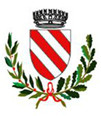 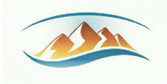 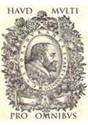         "GRUPPO DI STUDIO 	       “ACCADEMIA DEI ROMITI”          “COMUNANZA APPENNINOASSETTI FONDIARI COLLETTIVI"							GUALDESE”    					     GUALDO TADINO (PG)FESTIVAL DELLE TERRE DI COLLETTIVO GODIMENTOCON L’ALTO PATROCINIO DELL’UNIVERSITA’ DEGLI STUDI DI TRENTOIl GRUPPO DI STUDIO ASSETTI FONDIARI COLLETTIVI E L' ACCADEMIA DEI ROMITI, IN COLLABORAZIONE CON LA COMUNANZA DELL'APPENNINO GUALDESE, a conclusione del festival (iniziato il 22 ottobre 2016) in data 20 Maggio 2017con inizio alle ore 09.30 presso il Cinema Teatro Don Bosco di Gualdo Tadino, consegneranno i riconoscimenti agli Studenti delle Scuole Elementari e Medie della dorsale appenninica relativi al Primo Concorso di idee sul tema: “Ama e Difendi il tuo Territorio”. Per l’occasione saremo onorati dalla straordinaria presenza del Presidente della Corte Costituzionale della Repubblica Italiana Prof. Paolo Grossi.Inoltre, saranno presenti illustri Professori e Magistrati già intervenuti durante la prima fase del Festival: Prof. Pietro Nervi - Prof.  di  Economia  e  Politica   Montana  e  Forestale   presso l'Università  di  Trento, nonché  Presidente del  Centro  Studi e Documentazione sui Demani Civici e   le Proprietà Collettive.Dr Pietro Catalani- Commissario Usi  Civici  per Lazio, Toscana e Umbria -  Roma.Prof. Fabrizio Marinelli-  Docente Ordinario di Diritto Privato e Storia del Diritto Moderno ,  presso l'Università de L' Aquila. Prof. Andrea Maiarelli- Storico, Archivista, Docente di Latino Medievale Paleografia e Diplomatica presso l'Istituto Teologico di Assisi.Dr Sandro Ciani–Già Responsabile Usi Civici Regione Umbria. Intervento della D.ssa Nadia Monacelli- Presidente Comunanza dell'Appennino Gualdese PROGRAMMA:ore 9.30 : RIAPERTURA DEL FESTIVAL E  SALUTO DEI PROMOTORI. 		CON IL PATROCINIO DI: 	ore 10.00 :INTERVENTI DEGLI ILLUSTRI OSPITI. 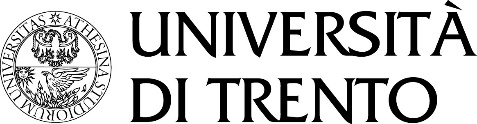 ore 11.30 : PRESENTAZIONE DEI LAVORI DELLE SCUOLE                     CON LA CONSEGNA DEI RICONOSCIMENTIore13.00 : CHIUSURA DEL FESTIVAL